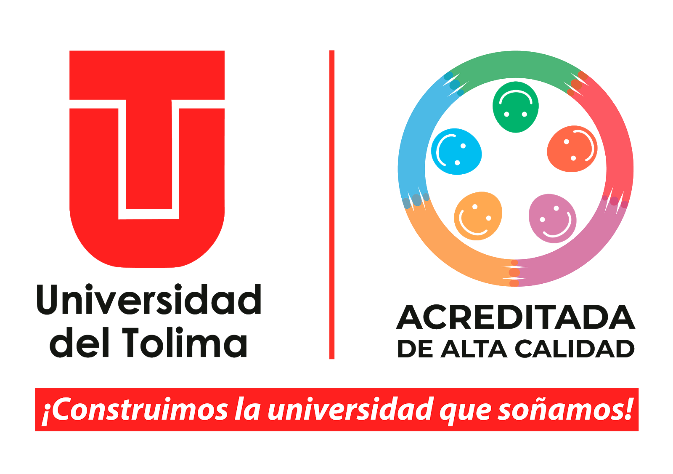 DOCUMENTO PARA LA SOLICITUD DE RENOVACIÓN REGISTRO CALIFICADOCONDICIÓN DE CALIDAD DE PROFESORES DEL PROGRAMAPROGRAMA ACADÉMICOXXXXXXXXUNIDAD ACADÉMICAXXXXXXXXXXIBAGUÉ – TOLIMAXXXXX DE XXXXRector(a) Vicerrector(a)  de DocenciaVicerrector(a)  de Desarrollo HumanoVicerrector(a)  AdministrativoVicerrector(a)  Investigación-Creación, Innovación, Proyección Social y ExtensiónSecretario(a)  GeneralXXXXXXXDecano(a) de la Facultad o Director del IDEADNOMBRE Y APELLIDOS COMPLETOSDirector (a) de programaNOMBRE Y APELLIDOS COMPLETOSNOMBRE Y APELLIDOS COMPLETOSNOMBRE Y APELLIDOS COMPLETOSNOMBRE Y APELLIDOS COMPLETOSComité Curricular del ProgramaDirector(a) Dirección de Aseguramiento de la CalidadNOMBRE Y APELLIDOS COMPLETOSNOMBRE Y APELLIDOS COMPLETOSNOMBRE Y APELLIDOS COMPLETOSNOMBRE Y APELLIDOS COMPLETOSDirección de Aseguramiento de la CalidadTABLA DE CONTENIDOPág.LISTADO DE TABLALISTADO DE FIGURASPROFESORESDescripción del grupo de profesores con el que cuenta el programa académico.Tabla Docentes de planta previstos y disponibles para el programa.Tabla Docentes de Cátedra previstos y disponibles para el Programa  Descripción del histórico de vinculación de los profesores del programa académico y justificación Plan de vinculación de profesores actualizado a las dinámicas de la nueva vigencia del registro calificado.Análisis de convocatorias docentes tanto de planta como catedráticos, donde se confirmen los perfiles requeridos dentro de los ajustes que se han realizado al mismo plan de estudiosJustificación de la suficiencia de profesores, tipo de vinculación y dedicación para el cumplimiento de las labores formativas, docentes, académicas, científicas, culturales y de extensión.Resultados de la forma en la que estuvo compuesto el grupo de profesores durante los últimos siete (7) años, indicando su composición en términos del tipo de contratación, vinculación y dedicación, y de acuerdo con las características del grupo de profesores y la naturaleza jurídica, tipología y misión institucional.Gráficos y otros elementos de análisis del aspecto en la condición.Descripción de los perfiles de los profesores del programa, actualizados a las dinámicas de la nueva vigencia del registro calificado, los cuales deberán incluir por lo menos:Formación profesional, indicando título académico, nivel de formación y campo de educación y formación.Formación pedagógicaExperiencia profesionalCompetencias tecnológicasExperiencia en investigación, innovación y/o creación artística y cultural, de ser aplicable Resultados del seguimiento y evaluación de la asignación y gestión de las actividades de los profesoresAnálisis realizado por los distintos departamentos, entre otros elementos. Análisis realizado por los distintos departamentos, entre otros elementos. Cobertura prevista de las labores formativas, académicas, docentes, científicas, culturales y de extensión del programa académico, relacionadas con el grupo de profesores. Indicadores que evidencien los resultados de las estrategias y acciones que promovieron la permanencia de los profesores de los últimos siete (7) años (Capacitación, carrera docente, cualificación).Resultados de los procesos de seguimiento y evaluación del profesor, y los ajustes realizados a partir de los mismos. Dicha información deberá estar actualizada a la dinámica de la nueva vigencia de registro calificado del programa académico, e incluir la justificación de la incorporación o no de modificaciones a los procesos de seguimiento y evaluación que fueron previstos en los últimos siete (7) años.BIBLIOGRAFÍAANEXOS7.1 Plan de vinculación docente para los próximos 7 años7.2 Plan de desarrollo y capacitación de los profesores REGISTROSREGISTRO DE MODIFICACIONESNombre y ApellidosNivel de Formación/Área de ConocimientoPorcentajes de dedicación a las funciones sustantivas de la labor docente en el ProgramaPorcentajes de dedicación a las funciones sustantivas de la labor docente en el ProgramaPorcentajes de dedicación a las funciones sustantivas de la labor docente en el ProgramaPorcentajes de dedicación a las funciones sustantivas de la labor docente en el ProgramaNombre y ApellidosNivel de Formación/Área de ConocimientoDocenciaExtensión SocialInvestigaciónTotalNombre del ProfesorNivel de FormaciónNivel de FormaciónEscalafón InstitucionalTipo de VinculaciónTipo ContratoNombre del ProfesorNivel de FormaciónNivel de FormaciónEscalafón InstitucionalTC, MT, HCTI, TFNombre del ProfesorNivelÁrea De ConocimientoEscalafón InstitucionalTC, MT, HCTI, TFNºIDENTIFICACIÓNIDENTIFICACIÓNALMACENAMIENTOALMACENAMIENTOPROTECCIÓNTRDTRDNºCódigo FormatoNombreLugar ArchivoMedio de archivoResponsable de ArchivarloTiempo de RetenciónDisposición  FinalAA-P02-F01Plantilla de Renovación DenominaciónProgramasElectrónicoDirector de programa7 añosConservación TotalAA-P02-F02Plantilla de Renovación Justificación AA-F02-F03ProgramasElectrónicoDirector de programa7 añosConservación TotalAA-P02-F03Plantilla de Renovación Aspectos CurricularesProgramasElectrónicoDirector de programa7 añosConservación TotalAA-P02-F04Plantilla de Renovación Organización de las Actividades Académicas y de Procesos FormativosProgramasElectrónicoDirector de programa7 añosConservación TotalAA-P02-F05Plantilla de Renovación Investigación, Innovación y/o creación artística y culturalProgramasElectrónicoDirector de programa7 añosConservación TotalAA-P02-F06Plantilla de Renovación Relación con el Sector externoProgramasElectrónicoDirector de programa7 añosConservación TotalAA-P02-F07Plantilla de Renovación ProfesoresProgramasElectrónicoDirector de programa7 añosConservación TotalAA-P02-F08Plantilla de Renovación Medios EducativosProgramasElectrónicoDirector de programa7 añosConservación TotalAA-P02-F09Plantilla de Renovación Infraestructura Física y TecnológicaProgramasElectrónicoDirector de programa7 añosConservación TotalAA-P02-F10Plantilla Resumen de Radicación ProgramasElectrónicoDirector de programa7 añosConservación TotalVERSIÓNFECHAÍTEM MODIFICADODESCRIPCIÓN01NO APLICA0228/07/2023Portadase eliminan los nombres de los comités